 О признании утратившими силу некоторых нормативных правовых актов администрации Запорожского сельского поселения Темрюкского района Во исполнение  Федерального  закона от  06 октября 2003 года  №131-ФЗ  «Об общих принципах организации местного самоуправления в Российской Федерации», Федерального  закона от  27 июля  2010 года                № 210-ФЗ «Об организации предоставления государственных и муниципальных услуг», п о с т а н о в л я ю:1. Признать утратившими силу следующие нормативные правовые акты администрации Запорожского сельского поселения Темрюкского района: 1.1. постановление  администрации Запорожского сельского поселения Темрюкского района от 18 апреля 2019 года № 42 «Об утверждении административного регламента предоставления муниципальной услуги «Предоставление муниципального имущества в аренду или безвозмездное пользование без проведения торгов»;1.2. постановление  администрации Запорожского сельского поселения Темрюкского района от 23 сентября 2019 года № 154 «О внесении изменений в постановление администрации Запорожского сельского поселения Темрюкского района от 18 апреля 2019 года № 42 «Об утверждении административного регламента предоставления муниципальной услуги «Предоставление муниципального имущества в аренду или безвозмездное пользование без проведения торгов»»;1.3. постановление  администрации Запорожского сельского поселения Темрюкского района от 18 апреля 2019 года № 43 «Об утверждении административного регламента предоставления муниципальной услуги «Выдача специального разрешения на движение по автомобильным дорогам местного значения тяжеловесного и (или) крупногабаритного транспортного средства»;1.4.постановление  администрации Запорожского сельского поселения Темрюкского района от 23 сентября 2019 года № 155 «О внесении изменений 2в постановление администрации Запорожского сельского поселения Темрюкского района от 18 апреля 2019 года № 43 « Об утверждении административного регламента предоставления муниципальной услуги «Выдача специального разрешения на движение по автомобильным дорогам местного значения тяжеловесного и (или) крупногабаритного транспортного средства»»;1.5. постановление  администрации Запорожского сельского поселения Темрюкского района от 18 апреля 2019 года № 44 «Об утверждении административного регламента предоставления муниципальной услуги «Предоставление выписки из реестра муниципального имущества»;1.6. постановление  администрации Запорожского сельского поселения Темрюкского района от 23 сентября 2019 года № 153 «О внесении изменений в постановление администрации Запорожского сельского поселения Темрюкского района от 18 апреля 2019 года № 44 «Об утверждении административного регламента предоставления муниципальной услуги «Предоставление выписки из реестра муниципального имущества»;1.7. постановление  администрации Запорожского сельского поселения Темрюкского района от 18 апреля 2019 года № 45 «Об утверждении административного регламента предоставления муниципальной услуги «Выдача разрешения на право организации розничного рынка»;1.8. постановление  администрации Запорожского сельского поселения Темрюкского района от 23 сентября 2019 года № 156 «О внесении изменений в постановление администрации Запорожского сельского поселения Темрюкского района от 18 апреля 2019 года № 45 «Об утверждении административного регламента предоставления муниципальной услуги «Выдача разрешения на право организации розничного рынка»»;1.9.  постановление  администрации Запорожского сельского поселения Темрюкского района от 18 апреля 2019 года № 46 «Об утверждении административного регламента предоставления муниципальной услуги «Выдача разрешения на вступление в брак лицам, достигшим возраста шестнадцати лет»;1.10. постановление  администрации Запорожского сельского поселения Темрюкского района от 23 сентября 2019 года № 157 «О внесении изменений в постановление администрации Запорожского сельского поселения Темрюкского района от 18 апреля 2019 года № 46  «Об утверждении административного регламента предоставления муниципальной услуги «Выдача разрешения на вступление в брак лицам, достигшим возраста шестнадцати лет»;1.11. постановление  администрации Запорожского сельского поселения Темрюкского района от 18 апреля 2019 года № 47 «Об утверждении административного регламента предоставления муниципальной услуги «Уведомительная регистрация трудового договора с работодателем – физическим лицом, не являющимся индивидуальным предпринимателем»;31.12. постановление  администрации Запорожского сельского поселения Темрюкского района от 23 сентября 2019 года № 158 «О внесении изменений в постановление администрации Запорожского сельского поселения Темрюкского района от 18 апреля 2019 года № 47 «Об утверждении административного регламента предоставления муниципальной услуги «Уведомительная регистрация трудового договора с работодателем – физическим лицом, не являющимся индивидуальным предпринимателем»»;1.13.  постановление  администрации Запорожского сельского поселения Темрюкского района от 18 апреля 2019 года № 48 «Об утверждении административного регламента предоставления муниципальной услуги «Предоставление копий правовых актов администрации муниципального образования»;1.14. постановление  администрации Запорожского сельского поселения Темрюкского района от 23 сентября 2019 года № 159 «О внесении изменений в постановление администрации Запорожского сельского поселения Темрюкского района от 18 апреля 2019 года № 48  «Об утверждении административного регламента предоставления муниципальной услуги «Предоставление копий правовых актов администрации муниципального образования»»;1.15. постановление  администрации Запорожского сельского поселения Темрюкского района от 18 апреля 2019 года № 49 «Об утверждении административного регламента предоставления муниципальной услуги «Предоставление архивных справок, архивных выписок и  архивных копий»;1.16. постановление  администрации Запорожского сельского поселения Темрюкского района от 23 сентября 2019 года № 160 «О внесении изменений в постановление администрации Запорожского сельского поселения Темрюкского района от 18 апреля 2019 года № 49 «Об утверждении административного регламента предоставления муниципальной услуги «Предоставление архивных справок, архивных выписок и  архивных копий»»;1.17. постановление  администрации Запорожского сельского поселения Темрюкского района от 18 апреля 2019 года № 50 «Об утверждении административного регламента предоставления муниципальной услуги «Предоставление выписки из похозяйственной книги»;1.18. постановление  администрации Запорожского сельского поселения Темрюкского района от 23 сентября 2019 года № 161 «О внесении изменений в постановление администрации Запорожского сельского поселения Темрюкского района от 18 апреля 2019 года № 50 «Об утверждении административного регламента предоставления муниципальной услуги «Предоставление выписки из похозяйственной книги»»;1.19. постановление  администрации Запорожского сельского поселения Темрюкского района от 18 апреля 2019 года № 51 «Об утверждении административного регламента предоставления муниципальной 4услуги «Выдача порубочного билета»;1.20. постановление  администрации Запорожского сельского поселения Темрюкского района от 23 сентября 2019 года № 162 «О внесении изменений в постановление администрации Запорожского сельского поселения Темрюкского района от 18 апреля 2019 года № 51 «Об утверждении административного регламента предоставления муниципальной услуги «Выдача порубочного билета»»;1.21. постановление  администрации Запорожского сельского поселения Темрюкского района от 18 апреля 2019 года № 52 «Об утверждении административного регламента предоставления муниципальной услуги «Предоставление разрешения на осуществление земляных работ»;1.22. постановление  администрации Запорожского сельского поселения Темрюкского района от 23 сентября 2019 года № 163 ««О внесении изменений в постановление администрации Запорожского сельского поселения Темрюкского района от 18 апреля 2019 года № 52 «Об утверждении административного регламента предоставления муниципальной услуги «Предоставление разрешения на осуществление земляных работ»»;1.23. постановление  администрации Запорожского сельского поселения Темрюкского района от 18 апреля 2019 года № 54 «Об утверждении административного регламента предоставления муниципальной услуги «Возврат платежей физических и юридических лиц по неналоговым доходам из бюджета муниципального образования»;1.24. постановление  администрации Запорожского сельского поселения Темрюкского района от 23 сентября 2019 года № 165 «О внесении изменений в постановление администрации Запорожского сельского поселения Темрюкского района от 18 апреля 2019 года № 54 «Об утверждении административного регламента предоставления муниципальной услуги «Возврат платежей физических и юридических лиц по неналоговым доходам из бюджета муниципального образования»»;1.25. постановление  администрации Запорожского сельского поселения Темрюкского района от 03 июля 2020 года № 66 «Об утверждении административного регламента предоставления муниципальной услуги «Присвоение, изменение и аннулирование адресов»;1.26. постановление  администрации Запорожского сельского поселения Темрюкского района от 05 мая 2020 года № 48 «Об утверждении административного регламента предоставления муниципальной услуги «Прием уведомлений о завершении сноса объекта капитального строительства»»;1.27. постановление  администрации Запорожского сельского поселения Темрюкского района от 06 мая 2020 года № 49 «Об утверждении административного регламента предоставления муниципальной услуги «Прием уведомлений о планируемом сносе объекта капитального строительства»».52. Общему отделу администрации Запорожского сельского поселения Темрюкского района (Рыбиной) официально опубликовать настоящее постановление в периодическом печатном издании газете Темрюкского района «Тамань», официально опубликовать (разместить) на официальном сайте муниципального образования Темрюкский район и информационно-телекоммуникационной сети «Интернет», а так же разместить на официальном сайте администрации Запорожского сельского поселения Темрюкского района.3. Контроль за выполнением настоящего постановления возложить на начальника общего отдела администрации  Запорожского сельского поселения Темрюкского района И.В.Рыбину.4. Постановление «О признании утратившими силу некоторых нормативных правовых актов администрации Запорожского сельского поселения Темрюкского района» вступает в силу после его официального опубликования.Глава Запорожского сельского поселения Темрюкского района			                                               Н.Г.Колодина                6ЛИСТ СОГЛАСОВАНИЯпроекта постановления администрации Запорожского сельского поселенияТемрюкского  районаот                        № _____ «О признании утратившими силу некоторых нормативных правовых актов администрации Запорожского сельского поселения Темрюкского района»Проект подготовлен и внесен:Начальник общего отдела                                                                        И.В.РыбинаПроект согласован:Заместитель главы Запорожского сельского поселенияТемрюкского района                                                                             Е.И.ЯсинскаяНачальник юридического отдела                                                     Л.В.Карепина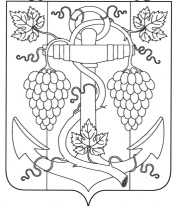 АДМИНИСТРАЦИЯ  ЗАПОРОЖСКОГО СЕЛЬСКОГО ПОСЕЛЕНИЯТЕМРЮКСКОГО РАЙОНАПОСТАНОВЛЕНИЕот      20.05.2021                                                                     №  82                       ст-ца Запорожская                                                                                 